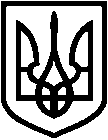 СВАТІВСЬКА РАЙОННА ДЕРЖАВНА АДМІНІСТРАЦІЯ ЛУГАНСЬКОЇ ОБЛАСТІРОЗПОРЯДЖЕННЯголови районної державної адміністрації27.10.2017 	                            м. Сватове                                       № 510Розглянувши заяву гр. Ш……… В….. І…. та Ш…. М….. І…., власників земельної частки (паю) із земель КСП «Світанок», щодо надання дозволу на виготовлення технічної документації із землеустрою щодо встановлення меж земельної ділянки в натурі (на місцевості) (додається), розташовану за межами населених пунктів, на території Круглівської сільської ради, керуючись статтею 119 Конституції України, статтями 17, 81, 184, 186 Земельного кодексу України, п.п. 2, 16, 17 Перехідних положень Земельного кодексу України, статтями 5, 7 Закону України «Про порядок виділення в натурі (на місцевості) земельних ділянок власникам земельних часток (паїв)», Законом України 
«Про землеустрій» та статтями 21, 41 Закону України «Про місцеві державні адміністрації»: Надати дозвіл на виготовлення технічної документації із землеустрою щодо встановлення меж земельної ділянки (паю) №134 (сіножаті поліпшені) в натурі (на місцевості) спадкоємцям за законом в рівних частках 
гр. Ш… В…. І…. та Ш….. М…. І…., відповідно до сертифіката на право на земельну частку (пай) ЛГ №0116729, із земель КСП «Світанок», розташованої за межами населених пунктів, яка враховується на території Круглівської сільської ради Сватівського району Луганської області, для ведення товарного сільськогосподарського виробництва.Перший заступник голови,в.о. голови райдержадміністрації 			         О.В.ЛибаПро надання дозволу на виготовлення технічної документації із землеустрою щодо встановлення меж земельної ділянки в натурі (на місцевості) гр. Ш…В.І. та 
Ш… М.І. (пай №134, Круглівська сільська рада)